FLOTILL BOATING AND FISHING CLUBSan Antonio, Texas 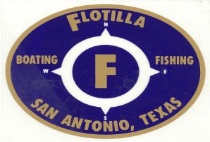 April 2, 2019Dear Senior Counselor,In August, the Flotilla Boating and Fishing Club will award a scholarship to a High School Senior who is planning to attend college and become an educator.We solicit your help in our selection of eligible candidates from your school.  Selection will be based on merit, need, community/school involvement and other factors that make this student stand out.Please return completed applications to:Paul Hiers8919 Deer Park San Antonio TX 78251All applications must be received by July 1, 2019.  Your cooperation and assistance is greatly appreciated.  Please duplicate applications as needed.  Contact me at (210) 385-493 after 6:00 p.m., if you have any questions.Sincerely,Paull HiersScholarship Chairperson